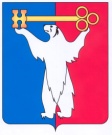 АДМИНИСТРАЦИЯ ГОРОДА НОРИЛЬСКАКРАСНОЯРСКОГО КРАЯПОСТАНОВЛЕНИЕ13.02.2024                                            г. Норильск                                                  № 70Об утверждении цен (тарифов) на услуги, работы муниципального унитарного предприятия муниципального образования город Норильск «Коммунальные объединенные системы».В целях урегулирования вопроса установления цен (тарифов) на услуги, работы муниципального унитарного предприятия муниципального образования город Норильск «Коммунальные объединенные системы»,ПОСТАНОВЛЯЮ:1. Утвердить цены (тарифы) на услуги, работы муниципального унитарного предприятия муниципального образования город Норильск «Коммунальные объединенные системы» (прилагается).2. Опубликовать настоящее постановление в газете «Заполярная правда» и разместить его на официальном сайте муниципального образования город Норильск.Глава города Норильска 							      Д.В. КарасевУТВЕРЖДЕНЫпостановлением Администрации города Норильска от 13.02.2024 № 70Цены (тарифы) на услуги, работы муниципального унитарного предприятия муниципального образования город Норильск «Коммунальные объединенные системы»:Стоимость услуги посещения общественных туалетов.Услуги по отключению сетей потребителей, имеющих дебиторскую задолженность, и подключение потребителей к сетям после погашения дебиторской задолженности.Услуги по разработке, восстановлению документов.Предоставление доступа к инфраструктуре.Стоимость услуг по монтажу и демонтажу электротехнического оборудования, оказываемых на присоединениях 0,4 кВ трансформаторных подстанций (без учета стоимости материалов).**Услуги оказываются с применением материала заказчика или исполнителя, при условии наличия материалов.Стоимость машино-часа специализированных автомобилей и специализированной техники. Тариф на предоставление права ограниченного пользования (сервитута) коллекторами для размещения линий электропередачи.Тарифы на услуги химической лаборатории.Тарифы на услуги химической лаборатории.Тарифы на услуги химической лаборатории.Тарифы на услуги химической лаборатории.Тарифы на услуги химической лаборатории.№ п/пНаименованиеНомер НДЕд. изм.Тариф, руб. (без НДС)Тариф, руб. (без НДС)1Экоаналитический контроль водных объектовЭкоаналитический контроль водных объектовЭкоаналитический контроль водных объектовЭкоаналитический контроль водных объектовЭкоаналитический контроль водных объектов1.1.Обработка пробыГОСТ Р 51592-2000проба215,79215,792Определение компонентов в пробах водыОпределение компонентов в пробах водыОпределение компонентов в пробах водыОпределение компонентов в пробах водыОпределение компонентов в пробах воды2.1.ТемператураПНД Ф 12.16.1-10°С34,5234,522.2.Водородный показатель рНПНД Ф 14.1:2:3:4.121-97 (ФР.1.31.2007.03794)ед.146,72146,722.3.Нитрит-ионПНД Ф 14.1:2:4.3-95 (издание 2011 г.).мг/дм3438,82438,822.4.Нитрат-ионПНД Ф 14.1:2:4.4-95  (издание 2011 г.).мг/дм3874,64874,642.5.Фосфат-ионПНД Ф 14.1:2:4.112-97 (издание 2011 г.).мг/дм3685,84685,842.6.Взвешенные вещества ПНД Ф 14.1:2.110-97мг/дм3701,79701,792.7.Сухой остатокПНД Ф 14.1:2:4.114-97 (издание 2011 г.).мг/дм3694,67694,672.8.Сульфат-ион (SO4 2-)ПНД Ф 14.1:2:3:4.240-2007 (издание 2011 г.).мг/дм31 239,151 239,152.9.Хлорид-ион (Cl-)ПНД Ф 14.1:2:4.111-97 (издание 2011 г.).мг/дм3389,12389,122.10.Кислород растворимыйПНД Ф 14.1:2.101-97мг/дм3573,09573,092.11.Аммоний-ионПНД Ф 14.1:2.1-95 (ФР.1.31.2007.03763)мг/дм3454,70454,702.12.ХПК (химическое потребление кислорода)ПНД Ф 14.1:2:4.190-2003мгО2/дм3972,11972,112.13.БПК (биохимическое потребление кислорода)ПНД Ф 14.1:2:3:4.123-97 (ФР.1.31.2007.03796)мгО2/дм31 272,161 272,162.14.НефтепродуктыПНД Ф 14.1:2:4.128-98мг/дм3491,98491,982.15.Синтетические поверхностно-активные вещества (СПАВ)ПНД Ф 14.1:2:4.158-2000мг/дм3469,87469,872.16.Никель в сточных водахМ-МВИ-539-03, ООО «Мониторинг», св-во об аттестации ГП «ВНИИМ им. Д.И. Менделеева» 2420/117-03 от 11.02.2003г.мг/дм3863,14863,142.17.Железо общее в сточных водахМ-МВИ-539-03, ООО «Мониторинг», св-во об аттестации ГП «ВНИИМ им. Д.И. Менделеева» 2420/117-03 от 11.02.2003г.мг/дм3863,14863,142.18.Медь в сточных водахМ-МВИ-539-03, ООО «Мониторинг», св-во об аттестации ГП «ВНИИМ им. Д.И. Менделеева» 2420/117-03 от 11.02.2003г.мг/дм3863,14863,142.19.Кобальт в сточных водахМ-МВИ-539-03, ООО «Мониторинг», св-во об аттестации ГП «ВНИИМ им. Д.И. Менделеева» 2420/117-03 от 11.02.2003г.мг/дм3863,14863,142.20.Хлор "активный"ПНД Ф 14.1:2:4.113-97 (издание 2011 г.).мг/дм3319,78319,782.21.Определение жировНомер НД: ПНД Ф 14.1.:2.122-97(ФР.1.31.2014.18108)мг/дм3183,84183,84№ п/пНаименованиеЕдиница измеренияТариф, руб. (с НДС)1Стоимость 1 посещения Руб.30,00№ п/пНаименованиеЕдиница измеренияТариф, руб. (без НДС)1Отключение сетей канализации потребителей, имеющих дебиторскую задолженность1 отключение    43 450,99   2Подключение потребителей к сетям канализации после погашения дебиторской задолженности1 подключение  43 450,99   3Отключение сетей холодного водоснабжения потребителей, имеющих дебиторскую задолженность1 отключение    17 724,37   4Подключение потребителей к сетям холодного водоснабжения после погашения дебиторской задолженности1 подключение17 724,37   5Отключение сетей теплоснабжения потребителей, имеющих дебиторскую задолженность1 отключение    21 237,85   6Подключение потребителей к сетям теплоснабжения после погашения дебиторской задолженности1 подключение21 237,857Отключение от сетей электроснабжения (полное ограничение режима потребления электрической энергии) потребителей, имеющих дебиторскую задолженность по оплате электрической энергии или самовольно подключившихся1 отключение    3 165,93   8Подключение потребителей к сетям электроснабжения после погашения дебиторской задолженности по оплате электрической энергии1 подключение3 165,93№ п/пНаименованиеЕдиница измеренияТариф, руб. (без НДС)1Разработка актов и схем границ балансовой принадлежности трубопроводов ТВСиК (комплекс)1 заявка 14 656,002Разработка актов и схем границ балансовой принадлежности трубопроводов ТВС1 заявка9 741,853Разработка актов и схем границ балансовой принадлежности трубопроводов канализации или теплоснабжения или водоснабжения1 заявка5 530,084Восстановление (переоформление) документов о технологическом присоединении энергопринимающих устройств к электрическим сетям по заявкам от физических и юридических лиц (индивидуальных предпринимателей)1 заявка833,335Выдача заверенной копии договора (при утрате абонентом)1 экземпляр272,13№ п/пНаименованиеЕдиница измеренияТариф, руб. (без НДС)1На предоставление доступа к инфраструктуре МУП «КОС» для размещения инженерных коммуникаций (линейно-кабельных сооружений)1 п.м./месяц25,222Предоставление доступа для размещения сетей электросвязи и технического обслуживания линейно-кабельных сооружений:Предоставление доступа для размещения сетей электросвязи и технического обслуживания линейно-кабельных сооружений:Предоставление доступа для размещения сетей электросвязи и технического обслуживания линейно-кабельных сооружений:2.1до 17 мм1 п.м./месяц5,042.218 – 33 мм1 п.м./месяц7,572.3более 33 мм1 п.м./месяц12,613Предоставление информации по запросу пользователя инфраструктуры (обследование)1 час 3 599,28№ п/пНаименованиеЕдиница измеренияТариф, руб.                              (без НДС)Тариф, руб.                              (без НДС)Тариф, руб.                              (для населения указан с НДС)Тариф, руб.                              (для населения указан с НДС)№ п/пНаименованиеЕдиница измерениямонтаж демонтажмонтаж демонтажКабель до 1000 В, масса 1 м кабеля:1.1.до 1 кгм.124,89  49,38  149,87  59,26  1.2.до 2 кгм.163,93  68,91  196,71  82,68  1.3.до 3 кгм.198,13  85,67  237,77  102,80  1.4.до 6 кгм.280,14  126,72  336,16  152,06  Рукав металлический наружным диаметром:2.1.до 48 ммм.661,54  74,91  793,86  89,90  2.2.до 60 ммм.621,33  79,42  745,59  95,30  Труба гофрированная ПВХ, диаметр:3.1.до 25 ммм.467,00  63,07  560,40  75,68  3.2.до 50 ммм.574,36  94,93  689,23  113,92  Короб металлическийм.394,18  141,82  473,01  170,18  Затягивание проводов и кабелей в проложенные трубы и металлические рукава, суммарное сечение:5.1.до 2,5 мм2м.105,12  5,93  126,14  7,11  5.2.до 6 мм2м.109,53  7,18  131,44  8,61  5.3.до 16 мм2м.117,29  8,51  140,76  10,21  5.4.до 35 мм2м.130,31  12,27  156,38  14,72  5.5.до 70 мм2м.146,32  16,52  175,59  19,82  Прокладка в проложенные металлические короба проводов и кабелей, сечением:6.1.до 6 мм2м.32,53  12,18  39,04  14,62  6.2.до 35 мм2м.43,13  17,02  51,75  20,42  6.3.до 70 мм2м.56,23  23,53  67,48  28,24  6.4.до 120 мм2м.73,75  31,78  88,50  38,13  6.5.до 185 мм2м.89,68  39,46  107,62  47,36  Проводники заземляющие из полосовой сталим.246,17  38,29  295,41  45,95  Кабельная стойкашт.288,56  43,55  346,27  52,26  Кабельная полкашт.13,52  3,67  16,23  4,41  Заделка концевая для 3 - 4-жильного кабеля до 1000 В, сечение одной жилы:10.1.до 35 мм2шт.532,57  639,09  10.2.до 120 мм2шт.607,06  728,47  10.3.до 185 мм2шт.678,06  813,67  Муфта соединительная для 3 - 4-жильного кабеля до 1000 В, сечение одной жилы:11.1.до 35 мм2шт.5 846,08  7 015,30  11.2.до 70 мм2шт.6 140,48  7 368,58  11.3.до 120 мм2шт.6 661,79  7 994,15  11.4.до 185 мм2шт.7 332,00  8 798,40  Присоединение к зажимам жил проводов или кабелей, сечением:12.1.до 2,5 мм2шт.40,79  12,18  48,96  14,62  12.2.до 6 мм2шт.43,96  13,09  52,75  15,71  12.3.до 16 мм2шт.51,47  15,26  61,77  18,32  12.4.до 35 мм2шт.57,81  17,36  69,38  20,82  12.5.до 70 мм2шт.63,82  19,10  76,58  22,92  12.6.до 150 мм2шт.96,10  28,62  115,33  34,34  12.7.до 240 мм2шт.128,56  38,38  154,26  46,05  Выключатели автоматические (с присоединением) на ток:13.1.до 25 Ашт.4 240,78  325,76  5 088,94  390,91  13.2.до 100 Ашт.4 848,18  512,64  5 817,81  615,16  13.3.до 250 Ашт.5 277,97  649,95  6 333,57  779,93  13.4.до 400 Ашт.5 679,15  835,72  6 814,98  1 002,87  13.5.до 630 Ашт.6 402,92  1 080,73  7 683,50  1 296,88  Ящики с трехполюсным рубильником (с присоединением), на ток:14.1.до 100 Ашт.5 304,08  680,73  6 364,90  816,88  14.2.до 250 Ашт.5 978,31  962,11  7 173,97  1 154,53  14.3.до 400 Ашт.9 544,45  1 382,23  11 453,34  1 658,68  Шкафы учета, шкафы вводно-учетные, устанавливаемые на стене, масса шкафа:15.1.до 6 кгшт.2 006,39  741,21  2 407,67  889,44  15.2.до 15 кгшт.2 367,95  943,42  2 841,53  1 132,11  Пульты и шкафы управления навесные, высота, ширина и глубина:16.1.до 600 x 600 x 350 ммшт.1 729,93  1 011,08  2 075,92  1 213,29  16.2.до 900 x 600 x 500 ммшт.2 148,88  1 259,88  2 578,65  1 511,86  Предохранители до 1000 В, на ток:17.1.до 100 Ашт.1 302,81  136,90  1 563,38  164,27  17.2.до 250 Ашт.1 347,78  143,65  1 617,33  172,38  17.3.до 400 Ашт.2 443,87  212,56  2 932,64  255,08  Трансформатор тока до 1000 В  (с присоединением)шт.1 251,00  320,43  1 501,20  384,52  № п/пНаименованиеЕдиница измеренияТариф, руб.                              (без НДС)1.Услуги комбинированной каналопромывочной машины КО-560 (564) на базе автомобиля КамАЗ-65115»Маш/час7 175,25  2.Тариф машино-часа экскаватора-погрузчика JCB 5CX 15H2WM с топливомМаш/час7 455,10  3.Тариф машино-часа погрузчика JCB 533-105 с топливомМаш/час5 973,40  4.Тариф машино-часа мотопомпы Strong МD6-320-Р-П с топливомМаш/час6 392,75  5.Тариф машино-часа мотопомпы Strong МD8-500-Р-П с топливомМаш/час7 212,80  6.Тариф машино-часа КамАЗ 43118-3027-50 с КМУ АНТ 20-5ТЛ с топливомМаш/час6 588,29  7.Тариф машино-часа КамАЗ 43118-3027-50 с КМУ АНТ 20-5ТЛ с прицепом УЗСТ 9180-0000011 с топливомМаш/час7 156,59  8.Тариф машино-часа КамАЗ 43118-3027-50 с прицепом УЗСТ 9180-0000011 без работы КМУ с топливомМаш/час002,84  № п/пАдресГабаритные размеры тоннеля, мГабаритные размеры тоннеля, мЯрусностьТариф на предоставление права ограниченного пользования (сервитута), руб. без НДС в год за объектТариф на предоставление права ограниченного пользования (сервитута), руб./м без НДС в мес.№ п/пАдресВысотаШиринаЯрусностьТариф на предоставление права ограниченного пользования (сервитута), руб. без НДС в год за объектТариф на предоставление права ограниченного пользования (сервитута), руб./м без НДС в мес.Норильск1ул. Московская4,12,7двухъярусный233 02719,702пр. Котульского2,15,4одноярусный двухрядный37 0289,702пр. Котульского3,62,27двухъярусный52 38319,903ул. Севастопольская3,961,9двухъярусный146 45722,604ул. Мира3,762,27двухъярусный141 67220,405ул. Хантайская4,412,27двухъярусный249 78122,206пр. Михайличенко4,142,28двухъярусный71 90321,507ул. Анисимова4,022,27двухъярусный66 95921,208ул. Лауреатов4,272,27двухъярусный353 52721,909ул. Бегичева3,852,27двухъярусный200 40820,6010пр. Солнечный3,852,27двухъярусный441 86920,6011ул. Советская4,021,9двухъярусный202 66422,8012ул. 50 лет Октября2,21,9одноярусный однорядный58 55514,0012ул. 50 лет Октября2,24,17одноярусный двухрядный88 25511,2012ул. 50 лет Октября4,242,27двухъярусный55 37121,8013ул. Кирова4,32,27двухъярусный469 43321,9014ул. Орджоникидзе4,362,27двухъярусный241 17322,1015ул. Пушкина4,22,27двухъярусный181 90621,7016ул. Нансена4,182,27двухъярусный390 93321,6017пл. Металлургов3,952,27двухъярусный51 32720,9017пл. Металлургов2,25,17одноярусный двухрядный25 28710,1017пл. Металлургов2,352,9одноярусный однорядный53 75713,5018ул. Богдана Хмельницкого3,952,05двухъярусный304 99421,9019ул. Ветеранов2,42,27одноярусный однорядный200 23314,7019ул. Ветеранов2,44,94одноярусный двухрядный39 34010,8020пр. Молодежный42,27двухъярусный237 12621,1021ул. Павлова3,762,06двухъярусный94 35321,2021ул. Павлова1,84,24одноярусный двухрядный102 5589,9022ул. Красноярская3,972,27двухъярусный71 51121,0023Ленинский проспект4,052,27двухъярусный466 94421,2024ул. Комсомольская3,72,25двухъярусный571 40820,3024ул. Комсомольская1,884,55одноярусный двухрядный65 2969,9025ул. Дзержинского3,92,25двухъярусный93 89920,9026ул. Завенягина3,932,27двухъярусный116 17320,9027ул. Ленинградская3,752,27двухъярусный203 69020,3028ул. Талнахская4,532,3двухъярусный809 85422,4029ул. Набережная Урванцева4,22,27двухъярусный649 31921,7030ул.Бегичева - ул.Хантайская4,322,27двухъярусный34 18022,0030ул.Бегичева - ул.Хантайская2,32,27одноярусный26 60214,2031ул.Кирова - ул.Талнахская1,94,52одноярусный двухрядный9 58210,0031ул.Кирова - ул.Талнахская2,12,28одноярусный однорядный30 66913,2032ул. Набережная Урванцева - ул. Комсомольская2,054,54одноярусный двухрядный91 31210,4033пр. Солнечный -пр.Молодежный42,27двухъярусный101 27521,1034ул. Мира - пр. Ленинский2,122,27одноярусный однорядный31 14613,30Талнах1ул. Дудинская4,042,27двухъярусный131 74021,202ул. Новая4,422,27двухъярусный214 81522,303ул. Энтузиастов4,142,27двухъярусный68 17821,504ул. Диксона1,372,27одноярусный 26 4768,305ул. Строителей2,062,27одноярусный  подземный61 73813,005ул. Строителей2,062,27одноярусный  надземный28 0578,006ул.  Енисейская4,122,27двухъярусный подземный264 22221,406ул.  Енисейская4,122,27двухъярусный надземный3 15012,907ул. Первопроходцев4,242,27двухъярусный17852621,808ул. Рудная4,182,3двухъярусный494 40621,509ул. Таймырская1,52,27одноярусный  подземный89 3999,309ул. Таймырская1,52,27одноярусный  надземный9 4345,80Кайеркан1ул. Строителей24,54одноярусный  двухрядный41 58110,301ул. Строителей2,12,28одноярусный однорядный13 74613,201ул. Строителей4,22,28двухъярусный299 58921,602ул. Норильская3,852,27двухъярусный109 75520,602ул. Норильская2,94,8одноярусный двухрядный161 58512,003ул. Надеждинская4,122,27двухъярусный209 83421,404ул. Первомайская4,222,27двухъярусный418 23021,705ул. Шахтерская22,27одноярусный однорядный64 70912,605ул. Шахтерская2,14,54одноярусный двухрядный14 88910,506ул. Победы55,8одноярусный двухрядный40 56613,206ул. Победы4,342,27двухъярусный181 31922,007ул. Школьная24,54одноярусный двухрядный18 45810,307ул. Школьная42,27двухъярусный136 86421,10Оганер1СК-1-1, от ул. Озерная, д.7 до ТП 101г2,52,3двухъярусный51 98715,602СК-1-2, от ТП 101г, до ул. Югославская, д.4, 102,52,3двухъярусный38 09915,603СК-1-3, от  ул. Югославская, д.30, ул. Озерная, д.52,52,3двухъярусный45 79415,604от Т.26 до СК-1-1, от ул. Вальковская, д.8 до ул. Озерная, д.42,352,8двухъярусный18 5013,505от МР-1 до МС-3, район ГПП, ОС Водоснабжения3,13,15двухъярусный36 09415,906от СК-1 до СК-2, ул. Озерная, д.7, д.132,353,8двухъярусный6 6453,107СК-3-1, ул. Озерная, д.7, д.19, д.21, д.25, ул.Югославская, д.502,52,3двухъярусный56 30415,608СК-3-2, от ул. Озерная д.21 до ул. Югославская, д.32,д.42, д.44, д.522,52,3двухъярусный60 80815,609СК-3-2,  1т.5,от ул. Озерная д.21 до ул. Югославская, д.30,д.222,52,3двухъярусный29 46615,6010Южные магистральные сети, район ул.Озерная, д.11, д.13, д.172,352,8двухъярусный6 6203,50